МИНИСТЕРСТВО ТРУДА И СОЦИАЛЬНОЙ ЗАЩИТЫ РОССИЙСКОЙ ФЕДЕРАЦИИПРИКАЗот 4 августа 2014 г. N 515ОБ УТВЕРЖДЕНИИ МЕТОДИЧЕСКИХ РЕКОМЕНДАЦИЙПО ПЕРЕЧНЮ РЕКОМЕНДУЕМЫХ ВИДОВ ТРУДОВОЙ И ПРОФЕССИОНАЛЬНОЙДЕЯТЕЛЬНОСТИ ИНВАЛИДОВ С УЧЕТОМ НАРУШЕННЫХ ФУНКЦИЙИ ОГРАНИЧЕНИЙ ИХ ЖИЗНЕДЕЯТЕЛЬНОСТИВ соответствии с пунктом 4 комплекса мер, направленных на повышение эффективности реализации мероприятий по содействию трудоустройству инвалидов и на обеспечение доступности профессионального образования на 2012 - 2015 годы, утвержденного распоряжением Правительства Российской Федерации от 15 октября 2012 г. N 1921-р, приказываю:Утвердить методические рекомендации по перечню рекомендуемых видов трудовой и профессиональной деятельности инвалидов с учетом нарушенных функций и ограничений их жизнедеятельности согласно приложению.МинистрМ.ТОПИЛИНПриложениек приказу Министерства трудаи социальной защитыРоссийской Федерацииот 4 августа 2014 г. N 515МЕТОДИЧЕСКИЕ РЕКОМЕНДАЦИИПО ПЕРЕЧНЮ РЕКОМЕНДУЕМЫХ ВИДОВ ТРУДОВОЙ И ПРОФЕССИОНАЛЬНОЙДЕЯТЕЛЬНОСТИ ИНВАЛИДОВ С УЧЕТОМ НАРУШЕННЫХ ФУНКЦИЙИ ОГРАНИЧЕНИЙ ИХ ЖИЗНЕДЕЯТЕЛЬНОСТИ1. Методические рекомендации по перечню рекомендуемых видов трудовой и профессиональной деятельности инвалидов с учетом нарушенных функций и ограничений их жизнедеятельности (далее - Методические рекомендации) разработаны по результатам анализа и экспертной оценки международных и российских нормативных правовых, организационных и методических документов, а также российского и зарубежного опыта в сфере трудовой и профессиональной деятельности инвалидов.Методические рекомендации содержат перечень рекомендуемых видов трудовой и профессиональной деятельности инвалидов с учетом нарушенных функций и ограничений их жизнедеятельности, предусмотренный приложением N 1 к Методическим рекомендациям, и перечень рекомендуемых инвалидам профессий и должностей с учетом нарушенных функций и ограничений их жизнедеятельности, предусмотренный приложением N 2 к Методическим рекомендациям.Перечень рекомендуемых инвалидам профессий и должностей с учетом нарушенных функций и ограничений их жизнедеятельности содержит 448 профессий и должностей, из них 207 профессий и 241 должность.Указанный перечень носит рекомендательный характер, не ограничивая при этом рациональное трудоустройство инвалидов в других профессиях и должностях.2. Методические рекомендации могут быть основой:подбора видов трудовой и профессиональной деятельности инвалидам специалистами учреждений медико-социальной экспертизы (далее - МСЭ), реабилитации инвалидов, образования, службы занятости, а также общественных организаций инвалидов, осуществляющих профессиональную ориентацию и содействие трудоустройству инвалидов;рационального трудоустройства инвалидов;координации работы специалистов службы занятости, учреждений МСЭ и учреждений реабилитации инвалидов по созданию условий для эффективного трудоустройства инвалидов.3. Методические рекомендации разработаны в соответствии с:Конвенцией ООН "О правах инвалидов" от 13 декабря 2006 г.;Трудовым кодексом Российской Федерации;Законом Российской Федерации от 11 марта 1992 г. N 2487-1 "О частной детективной и охранной деятельности в Российской Федерации";Законом Российской Федерации от 2 июля 1992 г. N 3185-1 "О психиатрической помощи и гарантиях прав граждан при ее оказании";Федеральным законом от 24 ноября 1995 г. N 181-ФЗ "О социальной защите инвалидов в Российской Федерации";Федеральным законом от 30 мая 2001 г. N 70-ФЗ "Об арбитражных заседателях арбитражных судов";Федеральным законом от 28 декабря 2013 г. N 426-ФЗ "О специальной оценке условий труда";постановлением Правительства Российской Федерации от 25 февраля 2000 г. N 163 "Об утверждении Перечня тяжелых работ и работ с вредными или опасными условиями труда, при выполнении которых запрещается применение труда лиц моложе восемнадцати лет";постановлением Совета Министров - Правительства Российской Федерации от 28 апреля 1993 г. N 377 "О реализации Закона Российской Федерации "О психиатрической помощи и гарантиях прав граждан при ее оказании";Общероссийским классификатором профессий рабочих, должностей служащих и тарифных разрядов (ОКПДТР), принятым постановлением Комитета Российской Федерации по стандартам, метрологии и сертификации от 26 декабря 1994 г. N 367;Общероссийским классификатором занятий (ОКЗ), утвержденным постановлением Комитета Российской Федерации по стандартам, метрологии и сертификации от 30 декабря 1993 г. N 298;Единым тарифно-квалификационным справочником работ и профессий рабочих;Единым квалификационным справочником должностей руководителей, специалистов и служащих;приказом Министерства здравоохранения и социального развития Российской Федерации от 12 апреля 2011 г. N 302н "Об утверждении перечней вредных и (или) опасных производственных факторов и работ, при выполнении которых проводятся обязательные предварительные и периодические медицинские осмотры (обследования), и порядка проведения обязательных предварительных и периодических медицинских осмотров (обследований) работников, занятых на тяжелых работах и на работах с вредными и (или) опасными условиями труда";приказом Министерства труда и социальной защиты Российской Федерации от 24 января 2014 г. N 33н "Об утверждении методики проведения специальной оценки условий труда, классификатора вредных и (или) опасных производственных факторов, формы отчета о проведении специальной оценки условий труда и инструкции по ее заполнению";"Руководством по гигиенической оценке факторов рабочей среды и трудового процесса. Критериями и классификациями условий труда", утвержденными руководителем Федеральной службы по надзору в сфере защиты прав потребителя и благополучия человека, Главным государственным санитарным врачом Российской Федерации 29 июля 2005 г.;"Руководством по оценке риска для здоровья работников. Организационно-методическими основами, принципами и критериями оценки", утвержденными Главным государственным санитарным врачом, первым заместителем Министра здравоохранения Российской Федерации 24 июня 2003 г.4. Для инвалидов с нарушением слуха могут быть рекомендованы следующие виды трудовой и профессиональной деятельности:а) по характеру рабочей нагрузки на инвалида и его усилий по реализации трудовых задач - умственный, физический труд и легкий физический труд;б) по характеристикам цели трудовой и профессиональной деятельности, организации трудового процесса - творческий, нестандартный (научная работа, сочинение литературных произведений и др.), эвристический (изобретательство), динамический, статический, однообразный (монотонный) и разнообразный (по содержанию, темпу и т.п.), труд по подготовке информации, оформлению документации, учету;в) по форме организации трудовой и профессиональной деятельности - регламентированный (с определенным распорядком работы), нерегламентированный (со свободным распорядком работы), индивидуальный и коллективный (совместный);г) по предмету труда - "Человек - природа", "Человек - техника", "Человек - знаковые системы", "Человек - художественный образ";д) по признаку основных орудий (средств) труда - ручной труд, машинно-ручной труд, труд, связанный с преобладанием функциональных средств, труд, связанный с применением автоматических и автоматизированных систем;е) по уровню квалификации - труд любого уровня квалификации, неквалифицированный труд;ж) по сфере производства - в сфере жилищно-коммунального хозяйства, на крупных и мелких промышленных предприятиях, в художественных промыслах, в сфере обслуживания.5. Для инвалидов с нарушением зрения могут быть рекомендованы следующие виды трудовой и профессиональной деятельности:а) по характеру рабочей нагрузки на инвалида и его усилий по реализации трудовых задач - умственный и физический труд с рабочими нагрузками в зависимости от степени нарушения зрения;б) по характеристикам цели трудовой и профессиональной деятельности, организации трудового процесса, рабочей нагрузки, организации трудового процесса - оперативный (управляющий), операторский (информационное взаимодействие с техникой), творческий (стандартный - преподавание, нестандартный - научная работа, сочинение музыкальных, литературных произведений и др.), эвристический (изобретательство), и однообразный (монотонный) и разнообразный (по содержанию, темпу и т.п.);в) по форме организации трудовой и профессиональной деятельности - регламентированный (с определенным распорядком работы), нерегламентированный (со свободным распорядком работы), индивидуальный и коллективный (совместный);г) по предмету труда - "Человек - техника", "Человек - человек", "Человек - знаковые системы", "Человек - художественный образ";д) по признаку основных орудий (средств) труда - ручной труд, машинно-ручной труд, труд, связанный с преобладанием функциональных средств;е) по уровню квалификации - труд любого уровня квалификации, неквалифицированный труд;ж) по сфере производства - труд на мелких и крупных промышленных предприятиях, в сфере обслуживания, жилищно-коммунального хозяйства, торговли, в сельском и лесном хозяйстве, в художественных промыслах, в строительстве и т.д.6. Для инвалидов с нарушением функций верхних конечностей могут быть рекомендованы следующие виды труда:а) по характеру рабочей нагрузки на инвалида и его усилий по реализации трудовых задач - умственный и легкий физический труд;б) по характеристикам цели трудовой и профессиональной деятельности, рабочей нагрузки, организации трудового процесса - оперативный (управляющий), операторский (информационное взаимодействие с техникой), творческий (стандартный - преподавание, лечебная работа и др., нестандартный - научная работа, сочинение музыкальных, литературных произведений и др.), эвристический (изобретательство); динамический и статический; однообразный (монотонный) и разнообразный (по содержанию, темпу и т.п.); труд по подготовке информации, оформлению документации, учету;в) по форме организации трудовой и профессиональной деятельности - регламентированный (с определенным распорядком работы), нерегламентированный (со свободным распорядком работы);г) по предмету труда - "Человек - природа", "Человек - техника", "Человек - человек", "Человек - знаковые системы", "Человек - художественный образ";д) по признаку основных орудий (средств) труда - труд, связанный с применением автоматических и автоматизированных систем, труд, связанный с преобладанием функциональных средств;е) по уровню квалификации - труд любого уровня квалификации, неквалифицированный труд;ж) по сфере производства - преимущественно на мелких промышленных предприятиях, в сфере обслуживания, жилищно-коммунального хозяйства на транспорте, в связи.7. Для инвалидов с умеренными нарушениями функций нижних конечностей могут быть рекомендованы следующие виды труда:а) по характеру рабочей нагрузки на инвалида и его усилий по реализации трудовых задач - умственный и легкий физический труд;б) по характеристикам цели трудовой и профессиональной деятельности, рабочей нагрузки, организации трудового процесса - оперативный (управляющий), операторский (информационное взаимодействие с техникой), творческий (стандартный - преподавание, лечебная работа и др., нестандартный - научная работа, сочинение музыкальных, литературных произведений и др.), эвристический (изобретательство); статический; однообразный (монотонный) и разнообразный (по содержанию, темпу и т.п.); труд по подготовке информации, оформлению документации, учету; операторский труд (операторы, аппаратчики);в) по форме организации трудовой и профессиональной деятельности - регламентированный (с определенным распорядком работы), нерегламентированный (со свободным распорядком работы);г) по предмету труда: "Человек - природа", "Человек - техника", "Человек - человек", "Человек - знаковые системы", "Человек - художественный образ";д) по признаку основных орудий (средств) труда - ручной труд, машинно-ручной труд, труд, связанный с применением автоматических и автоматизированных систем, труд, связанный с применением функциональных средств;е) по уровню квалификации - труд любого уровня квалификации, неквалифицированный труд;ж) по сфере производства - труд на крупных и мелких промышленных предприятиях, труд в сфере обслуживания, жилищно-коммунального хозяйства, торговли и родственных видов деятельности, в художественных промыслах, в связи.8. Для инвалидов, передвигающихся на креслах-колясках, могут быть рекомендованы следующие виды труда:а) по характеру рабочей нагрузки на инвалида и его усилий по реализации трудовых задач - умственный и легкий физический труд;б) по характеристикам цели трудовой и профессиональной деятельности, рабочей нагрузки, организации трудового процесса - оперативный (управляющий), операторский (информационное взаимодействие с техникой), творческий (нестандартный - научная работа, сочинение музыкальных, литературных произведений и др.), эвристический (изобретательство), труд по подготовке информации, оформлению документации, учету;в) по форме организации трудовой и профессиональной деятельности - нерегламентированный (со свободным распорядком работы);г) по предмету труда - "Человек - техника", "Человек - человек", "Человек - знаковые системы", "Человек - художественный образ";д) по признаку основных орудий (средств) труда - профессии ручного труда, профессии, связанные с преобладанием функциональных средств труда;е) по уровню квалификации - труд любого уровня квалификации, неквалифицированный труд;ж) по сфере производства - труд преимущественно на мелких промышленных предприятиях, в сфере обслуживания, в художественных промыслах, в связи.9. Для инвалидов с нарушением коронарного и/или центрального кровообращения могут быть рекомендованы следующие виды труда:а) по характеру рабочей нагрузки на инвалида и его усилий по реализации трудовых задач - умственный и легкий физический труд;б) по характеристикам цели трудовой и профессиональной деятельности, рабочей нагрузки, организации трудового процесса - оперативный (управляющий), операторский (информационное взаимодействие с техникой), творческий (стандартный - преподавание, лечебная работа и др., нестандартный - научная работа, сочинение музыкальных, литературных произведений и др.), эвристический (изобретательство); разнообразный (по содержанию, темпу и т.п.); труд по подготовке информации, оформлению документации, учету и обслуживанию;в) по форме организации трудовой и профессиональной деятельности - нерегламентированный (со свободным распорядком работы), индивидуальный и коллективный (совместный);г) по предмету труда - "Человек - природа", "Человек - техника", "Человек - человек", "Человек - знаковые системы", "Человек - художественный образ";д) по признаку основных орудий (средств) труда - ручной труд, труд, связанный с применением автоматических и автоматизированных систем, труд, связанный с преобладанием функциональных средств;е) по уровню квалификации - труд любого уровня квалификации, неквалифицированный труд;ж) по сфере производства - на крупных и мелких промышленных предприятиях, в сфере обслуживания, жилищно-коммунального хозяйства, торговли, квалифицированный труд в сельском и лесном хозяйстве, в художественных промыслах, в строительстве, на транспорте, в связи, операторский труд (операторы, аппаратчики).10. Для инвалидов с интеллектуальными нарушениями могут быть рекомендованы следующие виды труда:а) по характеру рабочей нагрузки на инвалида и его усилий по реализации трудовых задач - физический труд;б) по форме организации трудовой и профессиональной деятельности - регламентированный (с определенным распорядком работы);в) по предмету труда - "Человек - природа", "Человек - техника", "Человек - художественный образ";г) по признаку основных орудий (средств) труда - ручной труд, машинно-ручной труд;д) по уровню квалификации - неквалифицированный труд (уборка, ремонт, доставка, подсобные работы, сортировка, упаковка, маркировка, комплектование, погрузо-разгрузочные работы);КонсультантПлюс: примечание.Нумерация подпунктов дана в соответствии с официальным текстом документа.ж) по сфере производства - преимущественно на мелких промышленных предприятиях, в сфере обслуживания, жилищно-коммунального хозяйства, торговли, в сельском хозяйстве, лесном хозяйстве, в художественных промыслах, в строительстве.11. Рациональное трудоустройство инвалида должно обеспечивать исключение тех производственных операций, физических и сенсорных нагрузок, режимов и условий труда, которые могут ухудшить состояние его здоровья.12. При трудоустройстве инвалида необходимо учитывать вредные и (или) опасные производственные факторы и работы, влияющие на здоровье инвалида, нарушение функций организма, характер патологии, и имеющиеся профессиональные навыки инвалидов. Также необходимо учитывать индивидуальную потребность инвалида в специальной адаптации рабочего места, организации специальных условий среды, создании специального рабочего места, в оснащении рабочего места вспомогательными техническими средствами, в обеспечении специализированным основным и вспомогательным оборудованием, в дополнительном обеспечении мерами сигнализации и техники безопасности.13. Для инвалидов с 3 степенью ограничения способности к трудовой деятельности при яркой мотивации для продолжения трудовой деятельности при благоприятном трудовом прогнозе подбор профессий и должностей производится индивидуально с учетом нуждаемости инвалида в значительной помощи других лиц при осуществлении трудовой деятельности.Приложение N 1к методическим рекомендациямпо перечню рекомендуемыхвидов трудовой и профессиональнойдеятельности инвалидов с учетомнарушенных функций и ограниченийих жизнедеятельности, утвержденнымприказом Министерства трудаи социальной защитыРоссийской Федерацииот 4 августа 2014 г. N 515ПЕРЕЧЕНЬРЕКОМЕНДУЕМЫХ ВИДОВ ТРУДОВОЙ И ПРОФЕССИОНАЛЬНОЙДЕЯТЕЛЬНОСТИ ИНВАЛИДОВ С УЧЕТОМ НАРУШЕННЫХ ФУНКЦИЙИ ОГРАНИЧЕНИЙ ИХ ЖИЗНЕДЕЯТЕЛЬНОСТИ--------------------------------<1> Функции верхних конечностей.<2> Функции нижних конечностей.<3> Функции опорно-двигательного аппарата.Приложение N 2к методическим рекомендациямпо перечню рекомендуемыхвидов трудовой и профессиональнойдеятельности инвалидов с учетомнарушенных функций и ограниченийих жизнедеятельности, утвержденнымприказом Министерства трудаи социальной защитыРоссийской Федерацииот 4 августа 2014 г. N 515ПЕРЕЧЕНЬРЕКОМЕНДУЕМЫХ ИНВАЛИДАМ ПРОФЕССИЙ И ДОЛЖНОСТЕЙ С УЧЕТОМНАРУШЕННЫХ ФУНКЦИЙ И ОГРАНИЧЕНИЙ ИХ ЖИЗНЕДЕЯТЕЛЬНОСТИ--------------------------------<1> Нарушения опорно-двигательного аппарата, функций верхних конечностей.<2> Нарушения опорно-двигательного аппарата, функций нижних конечностей.<*> В сфере обучения и реабилитации инвалидов по слуху.<**> В сфере обучения и реабилитации инвалидов по зрению.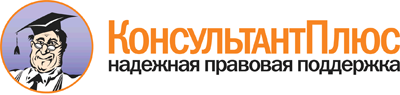  Приказ Минтруда России от 04.08.2014 N 515
"Об утверждении методических рекомендаций по перечню рекомендуемых видов трудовой и профессиональной деятельности инвалидов с учетом нарушенных функций и ограничений их жизнедеятельности" Документ предоставлен КонсультантПлюс

www.consultant.ru 

Дата сохранения: 13.04.2018 
 Классификационные признаки трудовой и профессиональной деятельностиНарушениеНарушениеНарушениеНарушениеНарушениеНарушениеНарушениеНарушениеНарушениеКлассификационные признаки трудовой и профессиональной деятельностислухазрениязренияВК <1>НК <2>ОДА <3> с использованием кресел-колясокОДА <3> с использованием кресел-колясокинтеллектакровообращенияПо характеру рабочей нагрузки на инвалида и его усилий по реализации трудовых задачПо характеру рабочей нагрузки на инвалида и его усилий по реализации трудовых задачПо характеру рабочей нагрузки на инвалида и его усилий по реализации трудовых задачПо характеру рабочей нагрузки на инвалида и его усилий по реализации трудовых задачПо характеру рабочей нагрузки на инвалида и его усилий по реализации трудовых задачПо характеру рабочей нагрузки на инвалида и его усилий по реализации трудовых задачПо характеру рабочей нагрузки на инвалида и его усилий по реализации трудовых задачПо характеру рабочей нагрузки на инвалида и его усилий по реализации трудовых задачПо характеру рабочей нагрузки на инвалида и его усилий по реализации трудовых задачПо характеру рабочей нагрузки на инвалида и его усилий по реализации трудовых задачУмственный++++++++Физический++Легкий физический++++++По характеристикам цели трудовой и профессиональной деятельности, организации трудового процесса:По характеристикам цели трудовой и профессиональной деятельности, организации трудового процесса:По характеристикам цели трудовой и профессиональной деятельности, организации трудового процесса:По характеристикам цели трудовой и профессиональной деятельности, организации трудового процесса:По характеристикам цели трудовой и профессиональной деятельности, организации трудового процесса:По характеристикам цели трудовой и профессиональной деятельности, организации трудового процесса:По характеристикам цели трудовой и профессиональной деятельности, организации трудового процесса:По характеристикам цели трудовой и профессиональной деятельности, организации трудового процесса:По характеристикам цели трудовой и профессиональной деятельности, организации трудового процесса:По характеристикам цели трудовой и профессиональной деятельности, организации трудового процесса:Творческий++++++++Стандартный++++++Нестандартный++++++++Оперативный (управляющий)+++++++Операторский (информационное взаимодействие с техникой)+++++++Эвристический++++++++Динамический+++Статический++++Однообразный (монотонный)++++++++Разнообразный (по содержанию, темпу и т.п.)++++++++Подготовка информации, оформление документации, учету++++++Операторский (операторы, аппаратчики)++++По форме организации трудовой и профессиональной деятельностиПо форме организации трудовой и профессиональной деятельностиПо форме организации трудовой и профессиональной деятельностиПо форме организации трудовой и профессиональной деятельностиПо форме организации трудовой и профессиональной деятельностиПо форме организации трудовой и профессиональной деятельностиПо форме организации трудовой и профессиональной деятельностиПо форме организации трудовой и профессиональной деятельностиПо форме организации трудовой и профессиональной деятельностиПо форме организации трудовой и профессиональной деятельностиРегламентированный (с определенным распорядком работы)++++++Нерегламентированный (со свободным распорядком работы)++++++++Индивидуальный++++++++Коллективный (совместный)++++++++По предмету трудаПо предмету трудаПо предмету трудаПо предмету трудаПо предмету трудаПо предмету трудаПо предмету трудаПо предмету трудаПо предмету трудаПо предмету труда"Человек - природа"+++++"Человек - техника"+++++++++"Человек - знаковые системы"++++++++"Человек - художественный образ"+++++++++"Человек - человек"+++++++По признаку основных орудий (средств) трудаПо признаку основных орудий (средств) трудаПо признаку основных орудий (средств) трудаПо признаку основных орудий (средств) трудаПо признаку основных орудий (средств) трудаПо признаку основных орудий (средств) трудаПо признаку основных орудий (средств) трудаПо признаку основных орудий (средств) трудаПо признаку основных орудий (средств) трудаПо признаку основных орудий (средств) трудаРучной++++++++Машинно-ручной++++++Связанный с преобладанием функциональных средств труда++++++++Связанный с применением автоматических и автоматизированных систем++++++По уровню квалификацииПо уровню квалификацииПо уровню квалификацииПо уровню квалификацииПо уровню квалификацииПо уровню квалификацииПо уровню квалификацииПо уровню квалификацииПо уровню квалификацииПо уровню квалификацииЛюбой уровень квалификации++++++++Неквалифицированный труд+По сфере производстваПо сфере производстваПо сфере производстваПо сфере производстваПо сфере производстваПо сфере производстваПо сфере производстваПо сфере производстваПо сфере производстваПо сфере производстваВ сфере жилищно-коммунального хозяйства+++++На крупных промышленных предприятиях+++На мелких промышленных предприятиях+++++++++В художественных промыслах++++++В сфере обслуживания++++++++На транспорте++В связи+++++В торговле и родственных сферах производства+++++В сельском и лесном хозяйстве++++В строительстве (квалифицированный труд)++++В строительстве (неквалифицированный труд)++N п/пНаименование профессии и должности с кодом ОКПДТРНарушение функцийНарушение функцийНарушение функцийНарушение функцийНарушение функцийНарушение функцийНарушение функцийНарушение функцийНарушение функцийНарушение функцийНарушение функцийНарушение функцийНарушение функцийНарушение функцийНарушение функцийНарушение функцийN п/пНаименование профессии и должности с кодом ОКПДТРОДА ВК <1>ОДА ВК <1>ОДА НК <2>ОДА НК <2>ОДА НК <2>кровообращениякровообращениякровообращенияинтеллектуальныхинтеллектуальныхинтеллектуальныхзрениязрениязренияслухаслухаN п/пНаименование профессии и должности с кодом ОКПДТРстепень ограничения способности к трудовой деятельностистепень ограничения способности к трудовой деятельностистепень ограничения способности к трудовой деятельностистепень ограничения способности к трудовой деятельностистепень ограничения способности к трудовой деятельностистепень ограничения способности к трудовой деятельностистепень ограничения способности к трудовой деятельностистепень ограничения способности к трудовой деятельностистепень ограничения способности к трудовой деятельностистепень ограничения способности к трудовой деятельностистепень ограничения способности к трудовой деятельностистепень ограничения способности к трудовой деятельностистепень ограничения способности к трудовой деятельностистепень ограничения способности к трудовой деятельностистепень ограничения способности к трудовой деятельностистепень ограничения способности к трудовой деятельностиN п/пНаименование профессии и должности с кодом ОКПДТР1221221221221221Профессии рабочихПрофессии рабочихПрофессии рабочихПрофессии рабочихПрофессии рабочихПрофессии рабочихПрофессии рабочихПрофессии рабочихПрофессии рабочихПрофессии рабочихПрофессии рабочихПрофессии рабочихПрофессии рабочихПрофессии рабочихПрофессии рабочихПрофессии рабочихПрофессии рабочихПрофессии рабочих1Аппаратчик очистки сточных вод 10490+++2Бондарь 11208++3Брошюровщик 11284+++++4Буфетчик 11301++5Вафельщик 11414++6Велюрщик 11416+++7Видеотекарь 11436+++++++++8Водитель погрузчика 11453++9Водитель электро- и автотележки 11463++10Выжигальщик по дереву 11554++++++11Выжигальщик рисунков 11555++++++12Вышивальщик по коже и меху 11581++++++13Вышивальщица 11583++++++++14Вязальщик 11592++++++15Гардеробщик 11633++++16Гладильщик 11676+++17Гравер 11735+++++18Гример-пастижер 11763+++19Грузчик 11768++20Дворник 11786+++21Декоратор витрин 11811++22Доставщик проездных документов 11893++++++23Живописец 11947+++++24Заготовщик 12001+++++25Заготовщик бумажных пакетов 12013+++++++++26Заготовщик материалов и деталей 12037++++++27Закройщик 12156+++28Изготовитель игровых кукол 12317+++++++29Изготовитель изделий из тканей с художественной росписью 12321+++++++30Изготовитель художественных изделий из бересты 12476++++++++31Изготовитель художественных изделий из дерева 12478+++++32Изготовитель художественных изделий из керамики 12480+++++33Изготовитель художественных изделий из кожи 12482+++++++34Изготовитель художественных изделий из лозы 12483++++++++35Изготовитель художественных изделий из металла 12485+++++36Изготовитель художественных изделий из янтаря 12489+++++++37Изготовитель шаблонов 12493++++++38Исполнитель художественно-оформительских работ 12565++++39Испытатель протезно-ортопедических изделий 12600++++40Кассир билетный 12719+++++41Кастелянша 12720+++42Кассир торгового зала 12721+43Киномеханик 12745+++44Киоскер 12747+++45Кладовщик 12759+++++46Коллекционер образцов тканей 12827++++++47Комплектовщик белья 12841++++48Комплектовщик деталей игрушек 12845+++++++++49Комплектовщик деталей и изделий из бумаги 12847+++++++++50Комплектовщик изделий 12851+++++51Комплектовщик изделий и инструмента 12853+++++++52Комплектовщик карандашей и стержней 12857++++++++53Комплектовщик материалов, кроя и изделий 12861++++54Комплектовщик моделей 12867++++55Комплектовщик полуфабрикатов медицинских изделий 12871+++56Комплектовщик пряжи, ткани и изделий 12875+++++57Комплектовщик товаров 12882+++++58Комплектовщик фарфоровых и фаянсовых изделий 12886+++++59Комплектовщик фильмокопий 12887++++60Кондитер 12901++61Контролер-кассир 12965+62Контролер качества 12968+++63Контролер контрольно-пропускного пункта 13005+++64Контролер художественных изделий 13083+++++++65Конюх 13108+++66Копировщик 13113++++++67Корректор 13134++++++++68Косметик 13138++69Костюмер 13140+++70Кроликовод 13205++++71Кружевница 13209++++++++72Курьер 13247+++++++73Кухонный рабочий 13249+++74Лаборант минералогического анализа 13267++75Лаборант по выращиванию медицинских пиявок 13278++++++76Лифтер 13413++++77Макетчик художественных макетов 13448+++78Маляр 13450++79Маляр по отделке декораций 13452++80Маникюрша 13456+++++81Маркировщик 13460+++++++82Механик по обслуживанию звуковой техники 14450++++83Механик по обслуживанию кинотелевизионного оборудования 14452+++++84Механик протезно-ортопедических изделий 14457++++85Модельер колодок 14474+++86Модельер коробок 14476+++++87Модельер ортопедической обуви 14478+++88Модельщик наглядных пособий 14491+++++89Модистка головных уборов 14504+++++90Мозаичник 14506++++91Мойщик посуды 14522+++92Муляжист 14761++++93Обойщик мебели 15252++94Обработчик справочного и информационного материала 15349+++++++++++++95Обработчик художественных изделий из дерева и папье-маше 15365+++++96Обувщик по индивидуальному пошиву обуви 15393+++++97Обувщик по ремонту обуви 15398+++++98Овощевод 15415++99Оператор автоматов сборки карандашей 15497++100Оператор аппаратов микрофильмирования и копирования 15505+++++101Оператор видеозаписи 15521++++102Оператор копировальных и множительных машин 15636+++103Оператор котельной 15643++104Оператор машинного доения 15699++105Оператор прачечной самообслуживания 15912++++106Оператор разменных автоматов 15972++107Оператор связи 16019+++++108Оператор станков с программным управлением 16045++109Оператор стиральных машин 16053+++110Оператор электронно-вычислительных и вычислительных машин 16199+++111Официант 16399+112Оформитель игрушек 16405++++++++113Оформитель табло, виньеток и альбомов 16409++++++++114Парикмахер 16437++115Пекарь 16472+116Переплетчик 16519+++++117Печатник брайлевской печати 16544+++++++118Плетельщик мебели 16665++++119Плотник 16671++120Повар 16675+121Подготовитель белья для глажения 16711++++++122Подсобный рабочий 16771++++++123Портной 16909+++124Почтальон 16925++++125Пошивщик кожгалантерейных изделий 16927++++++126Продавец непродовольственных товаров 17351++127Продавец продовольственных товаров 17353++128Рабочий бюро бытовых услуг 17525++++129Рабочий зеленого строительства 17530+++++130Рабочий по обслуживанию бани 17541+++131Рабочий плодоовощного хранилища 17542++++++132Рабочий по благоустройству населенных пунктов 17543+++++133Рабочий по комплексному обслуживанию и ремонту зданий 17544+++134Машинист по стирке и ремонту спецодежды 17545+++135Рабочий по уходу за животными 17546+++++136Рабочий ритуальных услуг 17550+++137Радиооператор 17564++++++138Радиотелеграфист 17566++++139Радиотехник 17568++++140Разрисовщик игрушек 17681++++++++141Раскрасчик изделий 17736++++++++142Раскройщик 17738++143Регулировщик-настройщик тренажеров 17852++144Регулировщик пианино и роялей 17854+++++145Регулировщик радиоэлектронной аппаратуры и приборов 17861++++++146Резчик по дереву и бересте 17938+++++++147Реквизитор 17988+++148Ремонтировщик кожгалантерейных изделий 17996+++++149Реставратор архивных и библиотечных материалов 18032+++++++150Реставратор фильмовых материалов 18058++++++151Реставратор художественных изделий и декоративных предметов 18061+++++++152Ретушер 18065++++++++153Садовник 18103++++154Садовод 18104++++155Санитар ветеринарный 18111++++156Санитарка (мойщица) 18112+++157Сборщик 18116+++++++158Сборщик бумажных изделий 18130+++++++++159Сборщик верха обуви 18132++++160Сборщик игрушек 18155+++++++++161Сборщик изделий из кожи и меха 18163++++++++162Сборщик изделий из пластмасс 18165++++++++163Сборщик изделий электронной техники 18170++++164Сборщик низа обуви 18209+++++165Сборщик обуви 18213++++166Слесарь-механик по радиоэлектронной аппаратуре 18460+++167Слесарь-монтажник приборного оборудования 18468++168Слесарь по контрольно-измерительным приборам и автоматике 18494++169Слесарь по ремонту автомобилей 18511++170Слесарь-сборщик радиоэлектронной аппаратуры и приборов 18569+++++171Слесарь-электромонтажник 18596++172Сортировщик 18626+++++++++173Сортировщик бумажного производства 18634+++++++174Сортировщик в производстве карандашей 18636++++++175Сортировщик в производстве пищевой продукции 18637+++176Сортировщик изделий, полуфабрикатов и материалов 18651++++177Сортировщик почтовых отправлений и производственной печати 18674+178Сортировщик-разборщик чая 18676++179Сортировщик сырья, материалов и изделий 18688++++180Столяр 18874++181Столяр по изготовлению и ремонту деталей и узлов музыкальных инструментов 18878++++182Сторож (вахтер) 18883+++183Телеграфист 19091++++184Телефонист 19093++++185Уборщик мусоропроводов 19255++++186Уборщик производственных и служебных помещений 19258+++187Уборщик территорий 19262+++++188Укладчик изделий 19280++++++189Укладчик-упаковщик 19293+++++++190Фильмопроверщик 19353++++++191Фильмотекарь 19355+++++++++192Фонотекарь 19368++++++++193Фотограф 19460+++194Художник миниатюрной живописи 19519+++++195Художник росписи по дереву 19520+++++++196Художник росписи по ткани 19521+++++197Художник по костюму 19523+++++++198Цветовод 19524++199Цветочница 19525+++200Часовщик по ремонту механических часов 19545++++201Часовщик по ремонту электронных и кварцевых часов 19546++++202Чеканщик 19547+++++203Чистильщик обуви 19575++++204Швея 19601+++205Экспедитор печати 19745++++206Ювелир-гравер 19962+++++207Кладовщик инструментальной кладовой 32758+++++Должности служащихДолжности служащихДолжности служащихДолжности служащихДолжности служащихДолжности служащихДолжности служащихДолжности служащихДолжности служащихДолжности служащихДолжности служащихДолжности служащихДолжности служащихДолжности служащихДолжности служащихДолжности служащихДолжности служащихДолжности служащих208Агент 20001+++209Агент банка 20002+++210Агент коммерческий 20004+++211Агент по доставке заказанных билетов 20010+++212Агент по заказам населения на перевозку 20014++++213Агент по закупкам 20015+++214Агент по организации обслуживания пассажирских авиаперевозок 20019++215Агент по организации обслуживания почтово-грузовых авиаперевозок 20020+216Агент по продаже недвижимости 20026+++217Агент по снабжению 20031+++218Агент рекламный 20032+++219Агент страховой 20034+++220Агент торговый 20035+++221Агроном 20040++++222Адвокат 20059+++++++++223Администратор 20062++++224Администратор гостиницы (дома отдыха) 20063++++225Администратор дежурный 20065+++226Администратор зала 20068++++227Администратор кино 20071++++228Аккомпаниатор 20083+++++229Артист вокально-инструментального ансамбля 20113+++230Артист вспомогательного состава 20119+++++231Артист оркестра духового, народных инструментов, эстрадно-симфонического 20148++++232Артист хора 20168+++++++233Архивариус 20190++++++++234Архитектор 20196+++++++235Ассистент 20199+++++236Аудитор 20241+++++237Аукционист 20244++238Библиограф 20313++++++++239Библиотекарь 20316++++++240Биолог 20321+++++++241Биржевой маклер 20328+++242Брокер (торговый) 20330+++243Брокер (финансовый) 20331+++244Бухгалтер 20336++++++++245Бухгалтер (средней квалификации) 20337++++++++246Ветеринарный врач 20425+247Ветеринарный фельдшер 20427+248Вожатый 20434++++ <*>249Воспитатель 20436+++++ <*>250Воспитатель детского сада (яслей-сада) 20437++ <*>251Воспитатель общежития 20439+++++ <*>252Воспитатель профессионально-технического учебного заведения 20442+++++ <*>253Врач 20448++254Врач-методист 20454++++++++255Врач-специалист 20463++256Врач-специалист по врачебно-трудовой экспертизе 20472+++25720474 Врач-специалист учреждения госсанэпидслужбы+++258Врач-терапевт участковый 20475++259Дежурный бюро пропусков 21204++260Дежурный по выдаче справок (бюро справок) 21221++++261Делопроизводитель 21299+++262Диктор 21305++++++++263Дилер 21309++264Диспетчер (на телефоне) 21629++++++++265Диспетчер автомобильного транспорта 21635++266Документовед 21792+++++267Звукооформитель 22324+++++++268Зубной техник 22345+++269Инженер 22446+++++270Инженер-исследователь 22488+++++++271Инженер-конструктор 22491+++++++272Инженер-контролер 22495++++273Инженер-лаборант 22497++++274Инженер по звукозаписи 22569++++++275Инженер по качеству 22583++++++276Инженер по нормированию труда 22625+++++++++277Инженер по организации труда 22640+++++++++278Инженер по охране окружающей среды (эколог) 22656+++++++++279Инженер по охране труда 22659+++++++++280Инженер по патентной и изобретательской работе 22662++++++281Инженер по подготовке кадров 22675++++++++282Инженер-программист 22824+++++++++++283Инженер-проектировщик 22827+++++++284Инженер-протезист 22830++++285Инженер садово-паркового хозяйства 22842++286Инспектор 22896++++287Инспектор-врач 22904+++288Инспектор по кадрам 22956++++++289Инспектор по охране детства 22987++++290Инспектор по охране труда и технике безопасности 22990+++291Инспектор по учебной, воспитательной, методической работе, производственному обучению и начальной военной подготовке 23002++++292Инспектор центра занятости населения 23032++++293Инструктор-методист по адаптивной физической культуре 23103+++++ <**>+ <**>+294Инструктор-методист по лечебной физкультуре 23108+++++++295Инструктор по гигиеническому воспитанию 23148+++++++ <*>296Инструктор по трудовой терапии 23171+++++++++ <*>297Инструктор по труду 23174+++++++++ <*>298Контролер (банка) 23248++299Картограф 23363+++300Кассир 23369++301Кассир (билетный) 23372++302Комендант 23468+++303Конструктор 23500+++304Конструктор обуви 23502+++++305Конструктор одежды 23504+++++306Консультант 23509+++++++++++++307Консультант по профессиональной реабилитации инвалидов 23538+++++++++++++ <*>308Контролер билетов 23551++309Контролер узла связи 23572++++310Контролер фильмов кинопроката 23574++++311Концертмейстер 23581+++++312Корректор 23593+++++++313Культорганизатор 23632+++++ <*>314Ландшафтный архитектор 23705++315Литературный сотрудник 23733++++++++316Логопед 23736++++++317Массажист 23791++++318Мастер по ремонту приборов и аппаратуры 23929+++319Мастер пошивочной мастерской 23950+++320Мастер производственного обучения 23962++++ <*>321Мастер-художник по созданию и реставрации музыкальных инструментов 24011++++++322Математик 24026+++++++++++++323Медицинская сестра 24038++324Медицинский психолог 24041++++++++325Медицинский регистратор 24042++326Менеджер 24047+++++++327Методист 24080+++++++++328Методист образовательного учреждения, методического, учебно-методического кабинета (центра), фильмотеки 24089+++++++++329Методист по физической культуре 24101+++++++++330Методист по составлению кинопрограмм 24104+++++++++++331Методист по экологическому просвещению 24105+++++++++++332Младший воспитатель 24236+++ <*>333Младший фармацевт 24237++++334Модельер 24241+++++++335Модельер-конструктор 24243+++++++336Музыкальный оформитель 24252+++++337Музыкальный руководитель 24255+++338Научный сотрудник (в области математики) 24386+++++++++++++339Научный сотрудник (в области статистики) 24388+++++++++++++340Научный сотрудник (в области информатики и вычислительной техники) 24392+++++++++++++341Научный сотрудник (в области медицины) 24397+++++++342Научный сотрудник (в области образования) 24398+++++++++++++343Научный сотрудник (в области права) 24399+++++++++++++344Научный сотрудник (в области экономики) 24400+++++++++++++345Научный сотрудник (в области социологии) 24401+++++++++++++346Научный сотрудник (в области философии, истории и политологии) 24403+++++++++++++347Научный сотрудник (в области филологии) 24405+++++++++++++348Научный сотрудник (в области психологии) 24406+++++++++++++349Нотариус 25176+++++++350Оператор видеозаписи 25300+++351Оператор звукозаписи 25312++352Оператор по диспетчерскому обслуживанию лифтов 25334+++353Оценщик 25419+++++354Оценщик интеллектуальной собственности 25420+++++++++++355Оценщик (эксперт по оценке имущества) 25421+++++356Паспортист 25474++357Педагог дополнительного образования 25478+++++++ <**>+ <**>+ <*>358Педагог-организатор 25481+++++ <*>359Педагог-психолог 25484+++++++++ <**>+ <**>+ <*>360Педагог социальный 25487+++++++ <**>+ <**>+ <*>361Переводчик 25531+++++++++++362Переводчик синхронный 25534+++++++++363Переводчик технической литературы 25535+++++++++++++364Переписчик нот 25539+++++++365Переписчик нот по Брайлю 25541++++++++366Почвовед 25645+++367Преподаватель (в колледжах, университетах и других вузах) 25812+++++++++ <*>368Провизор 25850+++++369Провизор (средней квалификации) 25851+++++370Программист 25857+++++++++++++371Профконсультант 25879+++++++++++ <*>372Психолог 25883+++++++++++ <*>373Ревизор 25995++++374Регистратор 26021++++375Редактор 26025+++++++376Редактор карт 26028+++++377Редактор музыкальный 26037+++++378Редактор-переводчик 26041+++++++379Режиссер 26058++++380Режиссер монтажа 26059++++381Репетитор по вокалу 26077+++++ <**>+ <**>382Репетитор по технике речи 26079++++383Референт 26088++++++++384Секретарь-машинистка 26353+++385Секретарь незрячего специалиста 26357++386Синоптик 26450+++387Скульптор 26456++++388Советник 26480+++++++++++++389Социальный работник 26527++ <*>390Социолог 26531+++++++++391Специалист гражданской обороны 26577+++392Специалист по защите информации 26579+++++++++393Специалист по кадрам 26583++++++++394Специалист по маркетингу 26585+++++++395Специалист по социальной работе 26588+++++ <*>396Специалист по профессиональной ориентации инвалидов 26589+++++++ <**>+ <**>+ <*>397Специалист по реабилитации инвалидов 26591+++++++ <*>398Специалист по физиологии труда 26592+++++399Специалист по экологическому просвещению 26593+++++++400Специалист по эргономике 26595+++++++401Специалист Сбербанка 26596++402Статистик 26739+++++403Стенографистка 26743++404Суфлер 26800++405Счетовод 26804+++++406Табельщик 26904+++++407Тарификатор 26913++++++408Техник вычислительного (информационно-вычислительного) центра 26965+++++409Техник по техническим средствам реабилитации инвалидов 27070+++++++ <*>410Техник-программист 27099+++++++++411Техник-проектировщик 27102+++++412Техник-протезист 27105+++413Техник-смотритель 27108++414Товаровед 27150+++++415Тренер-преподаватель по адаптивной физической культуре 27172+++++ <*>416Учетчик 27238++++++417Учитель (средней квалификации) 27245+++++ <*>418Учитель-дефектолог 27247+++++++419Учитель-дефектолог (средней квалификации) 27248+++++++420Учитель-логопед 27250++++421Учитель-логопед (средней квалификации) 27251++++++++422Фармацевт 27309+423Фармацевт (средней квалификации) 27310+++424Фасовщица 27311+++++425Фельдшер 27328++426Фельдшер-лаборант 27330++++427Физиолог 27339++++++428Хранитель фондов 27406+++++++429Хранитель экспонатов 27408+++++++430Художник 27421+++++++431Художник-декоратор 27430+++432Художник компьютерной графики 27438++++++++++433Художник-конструктор (дизайнер) 27439+++++++434Художник лаковой миниатюры 27447+++++++435Художник народных художественных промыслов 27456+++++++436Художник-оформитель 27459+++++437Художник-реставратор 27476+++438Чертежник-конструктор 27534++439Чтец 27575+++++++440Экономист 27728+++++++++++441Юрисконсульт 27931+++++442Юрисконсульт (средней квалификации) 27933+++++++++443Администратор баз данных 40064+++++++++444Администратор вычислительной сети 40067++++445Администратор информационной безопасности вычислительной сети 40070+++++446Инженер - системный программист 42843++++++++++447Смотритель зданий и сооружений 46472++++448Техник по нормированию труда 47043+++++++